Заезд с Ярославского шоссе. Если едете из Москвы – разворот под Монинской эстакадой, не заворачивая на ул. Хлебозаводская, 300 м вперед в сторону Москвы,Первый поворот направо, к китайскому автосалону Технодом. Если в Москву – после поворота на ул. Хлебозаводская, не заворачивая на ул. Хлебозаводская, 300 м вперед в сторону Москвы, первый поворот направо, к китайскому автосалону Технодом.Справа от автосалона шлагбаум, заехать под него, далее, никуда не сворачивая, прямо 100 м до второго шлагбаума.Сразу же за ним, поворот направо, ко второму длинному сине-белому зданию. В конце здания еще раз направо, в длинный узкий проезд вдоль краснокирпичного строения.В тупике спросить диспетчерскую.На всех шлагбаумах пропуск не нужен, говорите, что в ЗЕРН (как ЗЕРНО, только без О)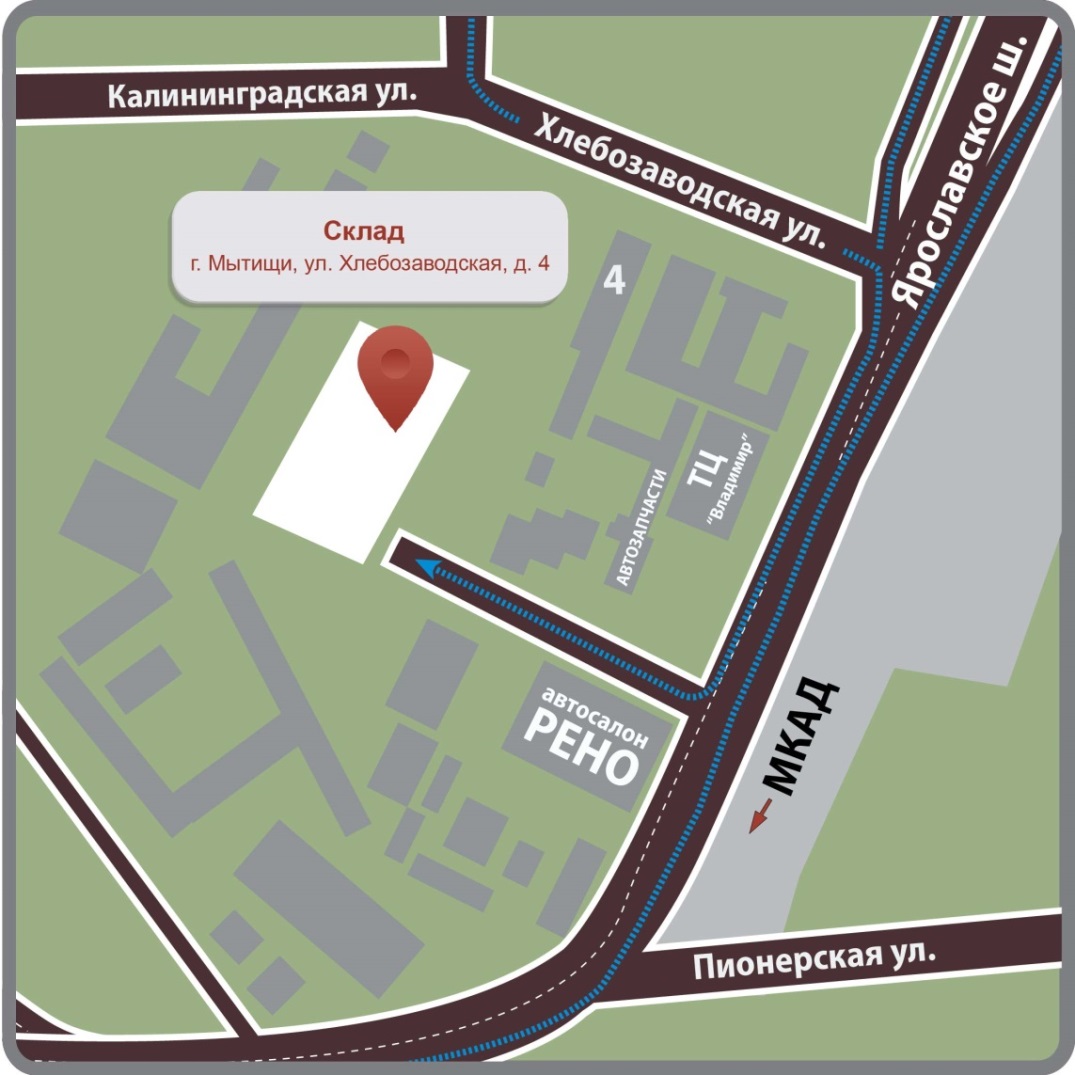 